ТЕКСТ ОБЪЯВЛЕНИЯО  предоставлении в аренду земельного участка для индивидуального жилищного строительства площадью 1600 кв.м, расположенного по адресу: Тульская область, Ленинский район, д. Скобелево, севернее  земельного участка с кадастровым номером 71:14:010501:533В соответствии со статьей 39.18 Земельного кодекса Российской Федерации правительство Тульской области сообщает о предоставлении в аренду земельного участка для индивидуального жилищного строительства площадью 1600 кв.м, расположенного по адресу: Тульская область, Ленинский район, д. Скобелево, севернее  земельного участка с кадастровым номером 71:14:010501:533.Заявления о намерении участвовать в аукционе на право заключения договора аренды земельного участка принимаются в течение тридцати дней со дня публикации в межведомственной приемной министерства имущественных и земельных отношений Тульской области по адресу: г. Тула, ул. Жаворонкова, 2, каб. 112.В заявлении указываются:- фамилия, имя и (при наличии) отчество, место жительства заявителя, реквизиты документа, удостоверяющего личность заявителя;- дата и место публикации; - цель использования земельного участка;- вид права, на котором заявитель желает приобрести земельный участок;- почтовый адрес и (или) адрес электронной почты.Схема расположения земельного участка на кадастровом плане территории, находящегося по адресу: Тульская область, Ленинский район, д. Скобелево, севернее  земельного участка с кадастровым номером 71:14:010501:533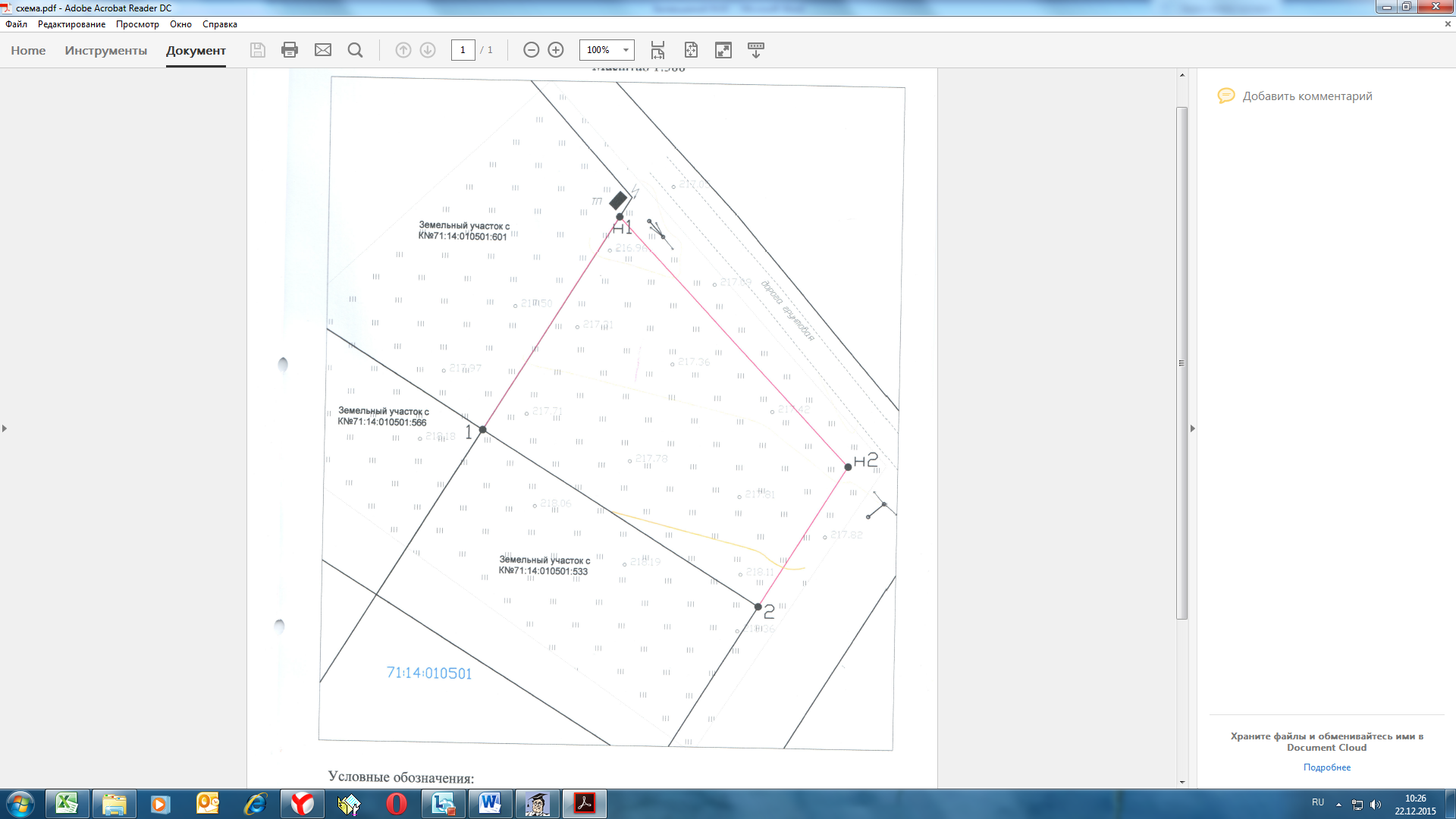 